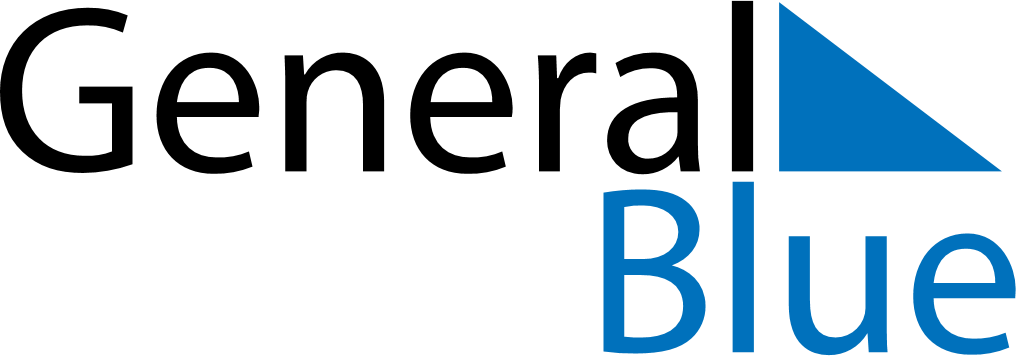 November 2024November 2024November 2024November 2024November 2024November 2024Ozarow, Swietokrzyskie, PolandOzarow, Swietokrzyskie, PolandOzarow, Swietokrzyskie, PolandOzarow, Swietokrzyskie, PolandOzarow, Swietokrzyskie, PolandOzarow, Swietokrzyskie, PolandSunday Monday Tuesday Wednesday Thursday Friday Saturday 1 2 Sunrise: 6:25 AM Sunset: 4:08 PM Daylight: 9 hours and 42 minutes. Sunrise: 6:27 AM Sunset: 4:06 PM Daylight: 9 hours and 39 minutes. 3 4 5 6 7 8 9 Sunrise: 6:28 AM Sunset: 4:04 PM Daylight: 9 hours and 35 minutes. Sunrise: 6:30 AM Sunset: 4:03 PM Daylight: 9 hours and 32 minutes. Sunrise: 6:32 AM Sunset: 4:01 PM Daylight: 9 hours and 29 minutes. Sunrise: 6:34 AM Sunset: 3:59 PM Daylight: 9 hours and 25 minutes. Sunrise: 6:35 AM Sunset: 3:58 PM Daylight: 9 hours and 22 minutes. Sunrise: 6:37 AM Sunset: 3:56 PM Daylight: 9 hours and 19 minutes. Sunrise: 6:39 AM Sunset: 3:55 PM Daylight: 9 hours and 15 minutes. 10 11 12 13 14 15 16 Sunrise: 6:40 AM Sunset: 3:53 PM Daylight: 9 hours and 12 minutes. Sunrise: 6:42 AM Sunset: 3:52 PM Daylight: 9 hours and 9 minutes. Sunrise: 6:44 AM Sunset: 3:50 PM Daylight: 9 hours and 6 minutes. Sunrise: 6:45 AM Sunset: 3:49 PM Daylight: 9 hours and 3 minutes. Sunrise: 6:47 AM Sunset: 3:47 PM Daylight: 9 hours and 0 minutes. Sunrise: 6:49 AM Sunset: 3:46 PM Daylight: 8 hours and 57 minutes. Sunrise: 6:50 AM Sunset: 3:45 PM Daylight: 8 hours and 54 minutes. 17 18 19 20 21 22 23 Sunrise: 6:52 AM Sunset: 3:43 PM Daylight: 8 hours and 51 minutes. Sunrise: 6:54 AM Sunset: 3:42 PM Daylight: 8 hours and 48 minutes. Sunrise: 6:55 AM Sunset: 3:41 PM Daylight: 8 hours and 45 minutes. Sunrise: 6:57 AM Sunset: 3:40 PM Daylight: 8 hours and 42 minutes. Sunrise: 6:59 AM Sunset: 3:39 PM Daylight: 8 hours and 40 minutes. Sunrise: 7:00 AM Sunset: 3:38 PM Daylight: 8 hours and 37 minutes. Sunrise: 7:02 AM Sunset: 3:37 PM Daylight: 8 hours and 34 minutes. 24 25 26 27 28 29 30 Sunrise: 7:03 AM Sunset: 3:36 PM Daylight: 8 hours and 32 minutes. Sunrise: 7:05 AM Sunset: 3:35 PM Daylight: 8 hours and 29 minutes. Sunrise: 7:06 AM Sunset: 3:34 PM Daylight: 8 hours and 27 minutes. Sunrise: 7:08 AM Sunset: 3:33 PM Daylight: 8 hours and 25 minutes. Sunrise: 7:09 AM Sunset: 3:32 PM Daylight: 8 hours and 22 minutes. Sunrise: 7:11 AM Sunset: 3:32 PM Daylight: 8 hours and 20 minutes. Sunrise: 7:12 AM Sunset: 3:31 PM Daylight: 8 hours and 18 minutes. 